                 FZ.2380.3.C.22.2022INFORMACJAO WYBORZE NAJKORZYSTNIEJSZEJ OFERTY	Na podstawie art. 253 ust. 2 ustawy Prawo zamówień publicznych Zamawiający informuje, że w postępowaniu prowadzonym w trybie przetargu nieograniczonego na DOSTAWĘ URZĄDZEŃ WYPOSAŻENIA AMBULANSU KRYMINALISTYCZNEGO (postępowanie nr 3/C/22)  jako najkorzystniejsze w zakresie poszczególnych zadań częściowych zostały wybrane oferty Wykonawców: 1. LASER-3D Jacek Krawiecul. Królowej Jadwigi 194D/2, 30-212 Krakóww zakresie zadania nr 1 – skaner naziemny do obrazowania i wymiarowania w technologii 3D  z ceną ofertową brutto: 463.956,00 zł2. Raytech Sp. z o.o.ul. Wyżynna 8H, 30-617 Kraków w zakresie zadania nr 2 – spektrometr (analizator chemiczny)z ceną ofertową brutto: 307.500,00 zł3. DPIdea Dariusz Kuchnowski Tomasz Ferek s.c.ul. Spokojna 28, 81-549 Gdyniaw zakresie zadania nr 3 – ręczny spektrometr Ramanaz ceną ofertową brutto: 146.370,00 zł4. Spy Shop Paweł Wujcikowskiul. Traugutta 137, 50-419 Wrocławw zakresie zadania nr 4 – detektor IMSz ceną ofertową brutto: 163.430,10 złUzasadnienie wyboru: Zgodnie z art. 239 ust. 1 ustawy w/w oferty są najkorzystniejsze 
w zakresie poszczególnych zadań częściowych na podstawie kryteriów oceny ofert określonych 
w dokumentach zamówienia.Punktacja przyznana złożonym w postępowaniu ofertom:Zadanie nr 1 – skaner naziemny do obrazowania i wymiarowania w technologii 3D  Zadanie nr 2 – spektrometr (analizator chemiczny)Zadanie nr 3 – ręczny spektrometr RamanaZadanie nr 4 – detektor IMSSławomir Wilczewski                          (podpis na oryginale)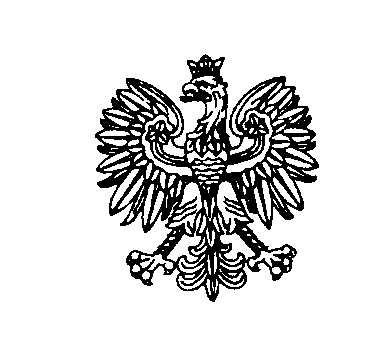 Białystok, dnia 13 czerwca 2022 rokuBiałystok, dnia 13 czerwca 2022 rokuBiałystok, dnia 13 czerwca 2022 rokuBiałystok, dnia 13 czerwca 2022 rokuBiałystok, dnia 13 czerwca 2022 roku                         ZastępcaKomendanta Wojewódzkiego Policji w Białymstoku                         ZastępcaKomendanta Wojewódzkiego Policji w Białymstoku                         ZastępcaKomendanta Wojewódzkiego Policji w BiałymstokuNr ofertyNazwa(firma)i adres WykonawcyCena ofertowa brutto / liczba punktów w kryteriumOkres gwarancji / liczba punktów w kryteriumDodatkowa funkcjonalność urządzenia / liczba punktów w kryteriumRazem5LASER-3D Jacek Krawiecul. Królowej Jadwigi 194D/230-212 Kraków463 956,00 zł / 60,00 pkt24 m-ce /10 pktTak /30,00 pkt100,00 pktNr ofertyNazwa(firma)i adres WykonawcyCena ofertowa brutto / liczba punktów w kryteriumOkres gwarancji / liczba punktów w kryteriumMożliwość wgrywania bibliotek widm ze stacjonarnych urządzeń / liczba punktów w kryteriumRazem3Raytech Sp. z o.o.ul. Wyżynna 8H30-617 Kraków307 500,00 zł / 60,00 pkt24 m-ce /15 pktTak /25,00 pkt100,00 pktNr ofertyNazwa(firma)i adres WykonawcyCena ofertowa brutto / liczba punktów w kryteriumOkres gwarancji / liczba punktów w kryteriumMożliwość użycia adaptera typu point and shoot / liczba punktów w kryteriumMożliwość użycia sondy zanurzeniowej / liczba punktów w kryteriumRazem1Anton Paar Poland Sp. z o.o.ul. Hołubcowa 12302-854 Warszawa195 570,00 zł / 39,54 pkt24 m-ce /10 pktTak /15,00 pktTak /15,00 pkt79,54 pkt2Transactor Security Sp. z o.o.ul. Trakt Lubelski 257A04-667 Warszawa128 891,70 zł / 60,00 pkt24 m-ce /10 pktNie /0,00 pktNie /0,00 pkt70,00 pkt6Metrohm Polska Sp. z o.o.Opacz-Koloniaul. Centralna 2705-816 Michałowice209 715,00 zł / 36,88 pkt24 m-ce /10 pktNie /0,00 pktTak /15,00 pkt61,88 pkt7DPIdea Dariusz Kuchnowski Tomasz Ferek s.c.ul. Spokojna 2881-549 Gdynia146 370,00 zł / 52,84 pkt24 m-ce /10 pktTak /15,00 pktTak /15,00 pkt92,84 pktNr ofertyNazwa(firma)i adres WykonawcyCena ofertowa brutto / liczba punktów w kryteriumOkres gwarancji / liczba punktów w kryteriumJednoczesna detekcja materiałów wybuchowych, substancji toksycznych, narkotyków / liczba punktów w kryteriumMożliwość pobierania próbek przy użyciu ogólnodo-stępnych środków / liczba punktów w kryteriumNieradio-aktywne źródło jonizacyj-ne /liczba punktów w kryteriumRazem2Transactor Security Sp. z o.o.ul. Trakt Lubelski 257A04-667 Warszawa170 847,00 zł / 57,40 pkt24 m-ce /10 pktTak /10,00 pktTak /10,00 pktTak /10,00 pkt97,40 pkt4Spy Shop Paweł Wujcikowskiul. Traugutta 13750-419 Wrocław163 430,10 zł / 60,00 pkt24 m-ce /10 pktTak /10,00 pktTak /10,00 pktTak /10,00 pkt100,00 pkt